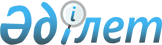 О признании утратившими силу некоторых постановлений акимата Мангистауской областиПостановление акимата Мангистауской области от 4 октября 2021 года № 237. Зарегистрировано в Министерстве юстиции Республики Казахстан 14 октября 2021 года № 24741
      В соответствии с пунктом 1 статьи 27 Закона Республики Казахстан "О правовых актах" акимат Мангистауской области ПОСТАНОВЛЯЕТ:
      1. Признать утратившими силу некоторые постановления акимата Мангистауской области согласно приложению к настоящему постановлению.
      2. Государственному учреждению "Управление цифровых технологий Мангистауской области" обеспечить государственную регистрацию настоящего постановления в Министерстве юстиции Республики Казахстан.
      3. Настоящее постановление вводится в действие по истечении десяти календарных дней после дня его первого официального опубликования. Перечень утративших силу некоторых постановлений акимата Мангистауской области
      1. Постановление акимата Мангистауской области от 8 июля 2016 года № 207 "Об утверждении перечня открытых данных, размещаемых на интернет-портале открытых данных" (зарегистрировано в Реестре государственной регистрации нормативных правовых актов за № 3128).
      2. Постановление акимата Мангистауской области от 11 июня 2018 года № 148 "О внесении изменения в постановление акимата Мангистауской области от 8 июля 2016 года № 207 "Об утверждении перечня открытых данных, размещаемых на интернет-портале открытых данных" (зарегистрировано в Реестре государственной регистрации нормативных правовых актов за № 3679).
      3. Постановление акимата Мангистауской области от 27 декабря 2019 года № 295 "О внесении изменения в постановление акимата Мангистауской области от 8 июля 2016 года № 207 "Об утверждении перечня открытых данных, размещаемых на интернет-портале открытых данных" (зарегистрировано в Реестре государственной регистрации нормативных правовых актов за № 4090).
					© 2012. РГП на ПХВ «Институт законодательства и правовой информации Республики Казахстан» Министерства юстиции Республики Казахстан
				
      Аким Мангистауской области 

Н. Ногаев
Приложение к постановлениюАким Мангистауской областиот 4 октября 2021 года № 237